                   MuhammadMuhammad.350788@2freemail.com  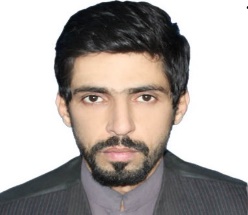                       BSc Chemical Engineering, IOSH                                                                                                                                                                                                                                                            SUMMARY:Chemical Engineer with IOSH managing certificate in health & safety and experienced with expertise in HSE fields project management and plant operation. An experienced occupational health and safety professional in the areas of construction site safety, lifting operations, equipment’s and accessories, access control supervision, emergency services management, tool box talk, developing of safe systems of work procedures, risk assessment procedures, undertaking safety inspections audits and implementing emergency response procedures and evacuation plans. ACADEMIC QUALIFICATIONS & PROFESIONAL CERTIFICATIONS:Bachelor’s in Chemical Engineering  (HEC,Ministry of  Foreign affairs Attested)IOSH Managing Safety, UK Certificate 04  YEARS OF PROFESSIONAL EXPERIENCE:2013-            HSE Engineer,  M/S Asad khan construction company            Present                       Development of proactive safety culture in company through frequent talks,                               presentations, promotion of HSE awareness campaigns etc.Participation in management review of HSE performance criteria.Communication both within department and amongst all sectors of operations.Development, implementation and review of company HSE training plans.Provision of in-house training on a variety of HSE topics.Follow up and review of HSE/Environmental impact assessment projects. Accident and incident investigation and analysis as per HSE management directives.Department budgetary, cost control and monitoring Development and implementation of company HSE audit plans. Implementation of company HSE risk assessment plans on the various projects.Leadership in implementation of emergency response policy/guidelines.Internship ExperiencePak Arab Refinery Company limited (PARCO) Multan. Projects Involvement:Design and implement safety programe for the company with national & international standards and lead the establishment of minimum safety guidelines.Construction of 2 Buildings and 25 Villas Housing Complex and underground Services (Drainage pipelines - Water pipelines - H.V- L.V Electric Cables – PTCL Cables -Gas pipelines)High-pressure Gas Pipelines of 22 K.M receiving facility from main distribution unit to plant site.PROFESSIONAL TRAININGS ATTENDED:HSE Hazard Identification & Risk ManagementIndustrial First AidAccident & incident investigationsElectrical HazardProject management & Risk managmentKEY SKILLS:o Safety Training Programe        o Risk Assessment            o Employe safety measures        o Environmental Protection        o Quality Evaluation & Audit     o Staff training & monitoring     o Documentation/Record keeping   o Strategic Planing                  o job hazard analysis PROFESIONAL MEMBERSHIP:Pakistan Engineering CouncilComputer Skills             MS Office 2007 (MS Word, MS Power Point, MS Excel) PRIMAVERAChemCADAutoCADPersonal InformationAvailabilityEarliest start date:      Given 1 weeks’ notice.                                                       DeclarationI hereby declare that all information stated above is true to the best of my knowledge.